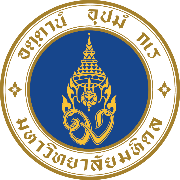 แบบเสนอโครงการขับเคลื่อนนโยบายชี้นำสังคม ประจำปีงบประมาณ พ.ศ. ๒๕๖๔-------------------------------------ชื่อโครงการ (ภาษาไทย): ......................................................................................................................    (ภาษาอังกฤษ): ………………………………………………………………………………………………………ระยะเวลาดำเนินโครงการ: ...................................... ปีหลักการและเหตุผลของโครงการ: ……………………………………………………………………………………………วัตถุประสงค์: ........................................................................................................................................ทบทวนวรรณกรรมและเอกสารอ้างอิง (แสดงรายละเอียดของผลงานวิจัยต้นแบบที่นำมาต่อยอดกับประเด็นเชิงนโยบายชี้นำสังคมที่ต้องการขับเคลื่อนพร้อมเอกสารอ้างอิง): ……………………………..………………………………………………………………………………………………………………………………………………แผนการดำเนินงาน: .............................................................................................................................ผลผลิต (Output): ผลลัพธ์ที่คาดหวัง (Expected Outcome): ……………………………………………………………………………งบประมาณของโครงการรวม: ……………………………………………….. บาทหน่วยงานที่ให้การสนับสนุน: ………………………………………………………………………………………………….๑๐.๑ รูปแบบการสนับสนุน:  in cash ระบุ: (หน่วยงานและจำนวนเงินสนับสนุน).............................................................          		 in kind ระบุ: (หน่วยงานและมูลค่าสนับสนุน)......................................................................หัวหน้าโครงการ:ชื่อ-สกุล: ………………………………………………………………………………………………………………………………..ตำแหน่งทางวิชาการ: ............................................................................................................................ส่วนงาน: ………………………………………………………………………………………………………………………………..โทรศัพท์: ……………………………………………………….. อีเมล: …………………………………………………………..ผู้ร่วมโครงการ: ๑๒.๑ ชื่อ-สกุล: ……………………………………………………………………………………………………………………….ตำแหน่งทางวิชาการ: .........................................................................................................     ส่วนงาน: ……………………………………………………………………………………………………………………โทรศัพท์: …………………………………………………… อีเมล: …………………………………………………….๑๒.๒ ชื่อ-สกุล: ……………………………………………………………………………………………………………………….ตำแหน่งทางวิชาการ: .........................................................................................................     ส่วนงาน: ……………………………………………………………………………………………………………………โทรศัพท์: …………………………………………………… อีเมล: …………………………………………………….                                  ลงชื่อ........................................................หัวหน้าโครงการ                                       (..................................................................)                                       (วัน..........เดือน..........................ปี..............)   ลงชื่อ........................................................(รองอธิการบดี / คณบดี / ผู้อำนวยการ)                                   (..................................................................)                                   (วัน...........เดือน..........................ปี..............)แผนการปฏิบัติงาน / กิจกรรมดำเนินโครงการ แผนการปฏิบัติงาน / กิจกรรมดำเนินโครงการ แผนการปฏิบัติงาน / กิจกรรมดำเนินโครงการ แผนการปฏิบัติงาน / กิจกรรมดำเนินโครงการ แผนการปฏิบัติงาน / กิจกรรมดำเนินโครงการ แผนการปฏิบัติงาน / กิจกรรมดำเนินโครงการ แผนการปฏิบัติงาน / กิจกรรมดำเนินโครงการ แผนการปฏิบัติงาน / กิจกรรมดำเนินโครงการ แผนการปฏิบัติงาน / กิจกรรมดำเนินโครงการ แผนการปฏิบัติงาน / กิจกรรมดำเนินโครงการ แผนการปฏิบัติงาน / กิจกรรมดำเนินโครงการ แผนการปฏิบัติงาน / กิจกรรมดำเนินโครงการ แผนการปฏิบัติงาน / กิจกรรมดำเนินโครงการ แผนการปฏิบัติงาน / กิจกรรมดำเนินโครงการ ลำดับขั้นตอนการปฏิบัติงาน/กิจกรรมเดือนที่ดำเนินโครงการเดือนที่ดำเนินโครงการเดือนที่ดำเนินโครงการเดือนที่ดำเนินโครงการเดือนที่ดำเนินโครงการเดือนที่ดำเนินโครงการเดือนที่ดำเนินโครงการเดือนที่ดำเนินโครงการเดือนที่ดำเนินโครงการเดือนที่ดำเนินโครงการเดือนที่ดำเนินโครงการเดือนที่ดำเนินโครงการลำดับขั้นตอนการปฏิบัติงาน/กิจกรรม๑๒๓๔๕๖๗๘๙๑๐๑๑๑๒ลำดับผลผลิต (Output)เดือนเดือนลำดับผลผลิต (Output)๑ - ๖ เดือน๗ - ๑๒ เดือนรายละเอียดงบประมาณของโครงการรายละเอียดงบประมาณของโครงการรายละเอียดงบประมาณของโครงการรายละเอียดงบประมาณของโครงการลำดับหมวดรายจ่ายประมาณการรายจ่ายประมาณการรายจ่ายลำดับหมวดรายจ่ายจำนวน(ครั้ง/คน/รุ่น/วัน)จำนวนเงินลำดับหมวดรายจ่ายจำนวน(ครั้ง/คน/รุ่น/วัน)บาท๑ค่าจ้างชั่วคราว๒ค่าตอบแทน๓ค่าใช้สอย๔ค่าวัสดุ๕อื่น ๆ (ระบุ)๕.๑………………………………………..๕.๒………………………………………..รวมรวมรวม